「学校発・ＥＳＤの学び」が増刷に！　＆ ＥＳＤ勉強会in目白大のお知らせ　桜が開き始めました。皆様方には、いかがお過ごしでしょうか。　早いもので「学校発・ＥＳＤの学び」が出版されてから、1年3カ月になります。実は先日、この本の増刷がきまりまして、4月25日に第2版が出ることとなりました。　教育出版さんにこの本を創っていただいた責任上、なるべくたくさん売れるように努力しようと、取り組んでまいりましたが、ようやく一つの責任を果たせたかと、ほっとしております。これもひとえに、皆様方のおかげと、心より感謝しております。明日は春のお彼岸ですので、昨夜から小豆を煮ておりました。この後おはぎを作って明日の墓参に備えたいと思って思います。この本の出版前の12月14日に、出来上がったサンプル本を病室に届けた時に「読みやすいのができたね」と母に喜んでもらえたことは、忘れられない思い出でもあります。（母は16日に他界しました）ネット通販でお買い求めくださった方もいるはずなのに、直接お声かけくださったり、メールをくださったり、だれかにそっと推薦してくださっていたり、私と同じように（？）奥ゆかしい方ばかりなのも感激です。しかし、「レビューがないので迷いましたが…」のお声もありましたので、もし、ご覧になってお役に立てた所がありましたら、ご記入をお願いいたします。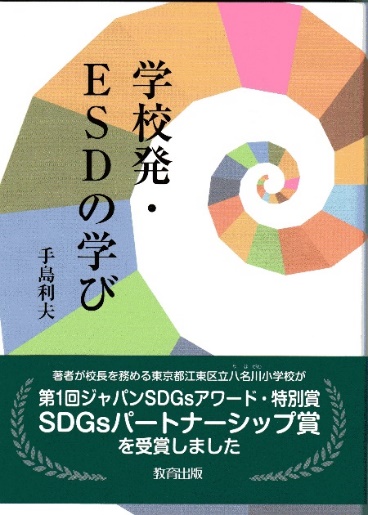 　また、教育出版社様がホームページ上に、本の中の図版をカラーでダウンロードができる（https://www.kyoiku-shuppan.co.jp/tokushu/esdsdgs/esdbk-index.html）ようにしたり、コラム：「ＥＳＤについて質問です」の連載（https://www.kyoiku-shuppan.co.jp/business/cate4/top.html）を載せていただいたりといった関連サポート体制もありがたいと感謝しております。皆様、ありがとうございます。　今後ともよろしくご指導を賜りますよう、お願いいたします。　　手島利夫＊＊＊＊＊＊＊＊＊＊＊＊＊＊＊＊＊＊＊＊＊＊＊＊＊＊＊＊＊＊＊先生方（目白大学・中山教授からの案内文の転送です）３月の勉強会の案内を送付させていただきます。日　時：３月２３日（土）　１４：３０ ～場　所：目白大学新宿キャンパス　（４号館２０１教室に変更だそうです。）話題提供者：手島　利夫 先生（元江東区立八名川小学校長　共創型対話学習研究所所長補佐）テーマ：ESD・SDGｓは日本の学びをどう変えていくのか？　　　　―　学習指導要領を読み解く　―ESD・SDGは、学校教育における現代的な課題です。八名川小学校をESD先進校に育て上げた手島先生から学ぶことは多々あります。お忙しいとは思いますが、ぜひご参集くださいますようお願いいたします。目白大学中山　博夫 <nakayama@mejiro.ac.jp>　（お申し込み・お問い合わせはこちらまで）＊＊＊＊＊＊＊＊＊＊＊＊＊＊＊＊＊＊＊＊＊＊＊＊＊＊＊＊＊＊＊